GCES 5th Grade Music ProgramMonday, Sept. 25, 6:30 p.m.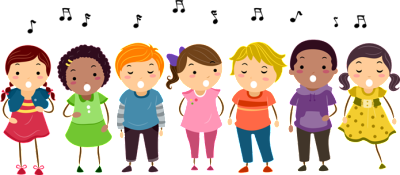 Dear 5th Grade Parents and Guardians,Our 5th Grade GCES students have been working hard learning a variety of songs and musical activities for our program.  We are excited to share these with you!Our program is Monday, September 25th at 6:30 p.m. in the GCES Gym.  It will last approximately 20 minutes.Please have your child arrive 10-15 minutes before the program.  If you arrive earlier, please keep your child with you until 6:15.  At 6:15, your child can move to their spot on the risers.  Please make sure your child has a chance to use the restroom and get a small drink of water before the performance.  The theme of our program is the Wild West to go with the Book Fair.  Your child can wear cowboy/cowgirl themed attire if they have it.  Please do not have your child wear a hat if it will block kids behind them on the risers.  Jeans and a t-shirt (Grassy Creek or Whiteland Warrior if you have it) would be great if not dressing with the theme.  Anyone who requires assistance regarding access to facilities, special devices, or seating arrangements, please call 535-3980 before the event. Please let me know if you have any questions!  Thanks!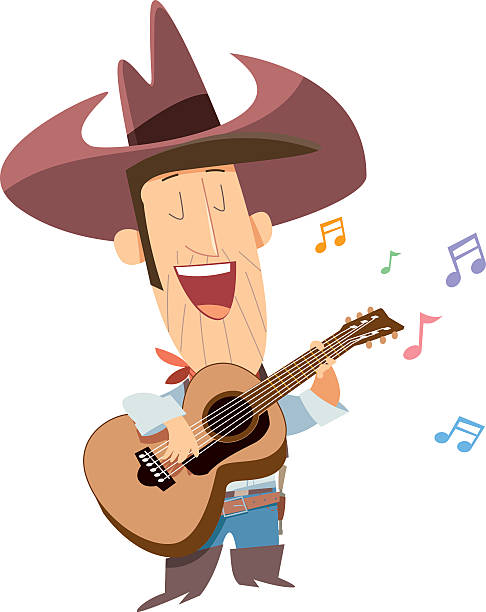 Mrs. Brooke BowlingGCES Music Teacherbbowling@cpcsc.k12.in.us http://music-bowling.weebly.com/